Przedmiot : język niemieckiData zajęć : 27.04N-l prowadzący : Edyta Kazimierczykemail do kontaktu : n.zdalna.ek@gmail.comLekcja online : ( wytyczne do zajęć online)Topic: Edyta Kazimierczyk's Zoom MeetingTime: Apr 27, 2020 10:30 AM WarsawJoin Zoom Meetinghttps://us04web.zoom.us/j/3638043360?pwd=WGZZaFVCUU9sUWxELzJOYWUwcEhwZz09Meeting ID: 363 804 3360Password: 5e3ge9                                                                     LektionThema : Wohin gehts du? - Rozmówki online. Proszę temat lekcji i NaCoBeZu zapisać do zeszytuNaCoBeZu - potrafię samodzielnie opisać swój dzień - odpowiadam na pytania nauczyciela : Wohin gehts du? - znam zasadę tworzenia wyrażeń in die/ in das / zu/ zum/ ins itpWitaj Drogi uczniu,dziś spotykamy się na zajęciach online. Zajęcia nasze ukierunkowane są dziś na doskonalenie sprawności mówienia w języku obcym. Będziemy budować wspólnie opis dnia a także przemieszczać się  po mieście odwiedzając różne instytucje i budynki.Zadanie 1Do każdego z Was skieruje początek zdania. Bardzo proszę o dokończenie wypowiedzi.Dokończ zdania :Ich stehe um........... auf und...........Am Vormittag gehe ich/ gehe ich/ spiele ich/ / führe ich....../fahre ich/mache ich/ besuche ich/ sehe ich...../ packe ich......./bin ich..../Am Montag habe ich/ gehe ich/ spiele ich/ / führe ich....../fahre ich/mache ich/ besuche ich/ sehe ich...../ packe ich......./bin ich..../Am Morgen / gehe ich/ spiele ich/ / führe ich....../fahre ich/mache ich/ besuche ich/ sehe ich...../ packe ich......./bin ich..../Ich putze meine Zähne um.... und dann( a potem).................Dann gehe ich in die Schule und / gehe ich/ spiele ich/ / führe ich....../fahre ich/mache ich/ besuche ich/ sehe ich...../ packe ich......./bin ich..../Am Nachmittag / gehe ich/ spiele ich/ / führe ich....../fahre ich/mache ich/ besuche ich/ sehe ich...../ packe ich......./bin ich..../A teraz pomyśl sam bez podpowiedź co robisz o tej porze dnia/ godzinie/ w tym czasie.( 2 minutki na zastanowienie)Um 16 Uhr......Am Abend..............Um 22 Uhr.........Am Wochenende.............Am Freitag nach der Schule............Zdanie 2Popatrz  na pytania zawarte na planszy: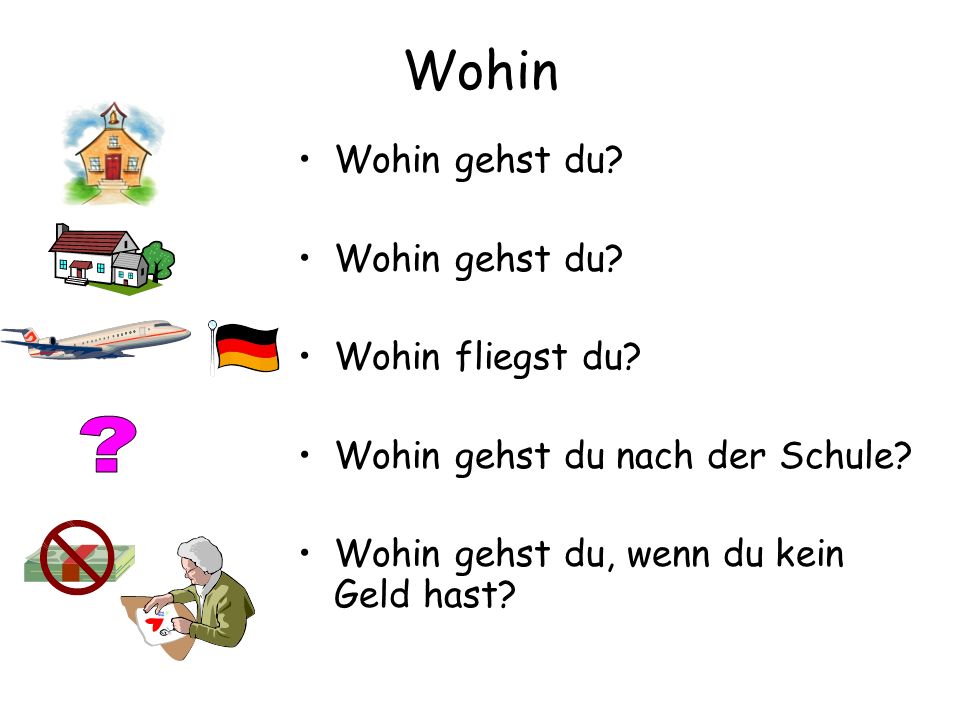 Wohin gehst du? - dokąd idzieszWohin fliegst du? - dokąd leciszWohin gehst nach der Schule? - dokąd idziesz po szkole/Wohin gehst du, wenn du kein Geld hast? - dokąd idziesz kiedy nie masz pieniędzy?Teraz będę  zadawała Wam wyżej przedstawione pytania, proszę o chwilkę zastanowienia i zaczynamy. Poniżej masz podpowiedzi. Skorzystaj z planszy nr 2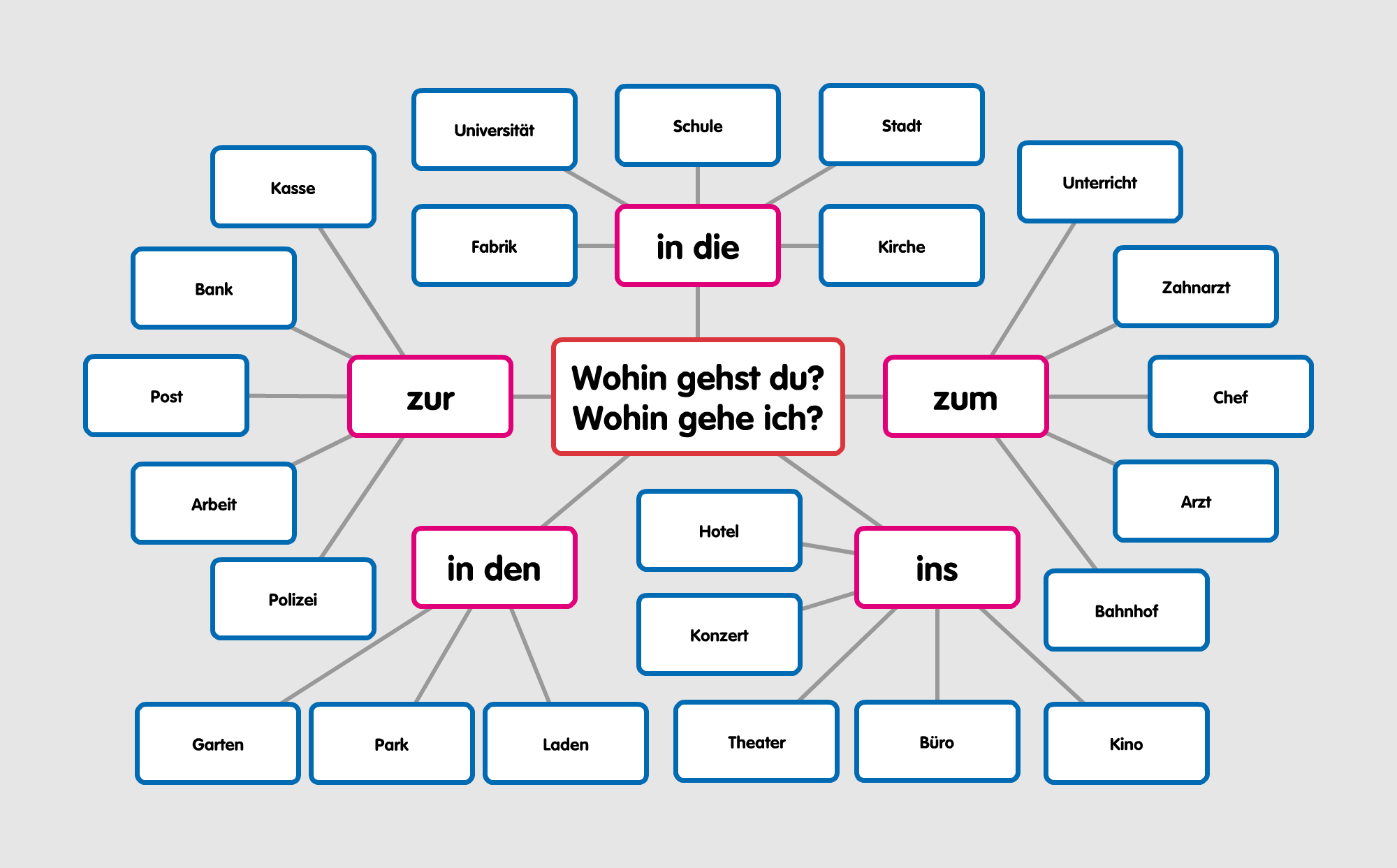 Zadanie trzecie.Opisuje Wam co robię w danej chwili, czym się zajmuję lub czy chcę coś załatwić, zorganizować. Waszym zadaniem jest prawidłowo odpowiedzieć gdzie jestem lub dokąd się wybieram. Poniżej masz podaną plansze nr 3 z podpowiedziami.Przykład:Opis  : Ich lerne Deutsch. Am Montag habe ich einen Text. In der Pause spiele ich Ball.Pytanie :Wohin gehe ich? - ......Odpowiedż: Ich gehe in die Schule :)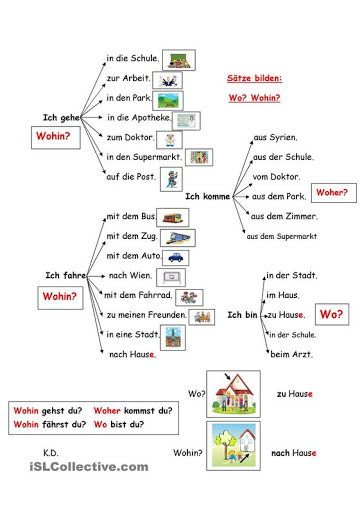 Uwaga!!!Dnia 8 maja o godz. 10.00 sprawdzian wiadomości na quizizz. Obecność obowiązkowa. Sprawdzian będzie ze słownictwa poniżej. total - totalnieműde - zmęczonyins Bett gehen -  iść do łóżka ( kładziemy się już spać lub chcemy odpocząc)manchmal -czasamiein bisschen - trochęgleich - zaraz, tak samo, równieeinschlafen  - zasypiaćfast immer - prawie zawszemeistens -najczęściejbrauchen - potrzebowaćdanach - potem, następnieam Computer spielen - grać na komputerzein der Schule - w szkoleleicht - lekko, łatwoder Unterricht - lekcje, zajęcia szkolneim Unterricht - na lekcji, na lekcjachabgeben - zadawac np pracę domową( czasownik rozdzielnie złożony)abfragen - odpytywaćKurz - krótko, krótkifrühstucken - jeść śniadaniedie Schulsachen einpacken  - pakować rzeczy szkolnezurückkommen - wracaćzuerst - najpierwzu Mittag essen - jeść obiadetwas - cośskaten - jeździć na rolkach, jeździć na deskorolcedie Sonne - słońcedie Sonne geht auf.  - Słońce wschodzider Wecker - budzikder Wecker klingelt - budzik dzwoniaufstehen - wstawaćsich duschen - brać prysznicich dusche mich - ja biorę prysznicsich waschen   -myć sięich wasche mir das Gesicht - myję sobie twarzdas Gesicht  - twarzdie Zähne - zębydie Zähne putzen - myć zębyIch putze mir die Zähne - myję sobie zębysich anziehen - ubierać sięich ziehe mich an - ubieram sięsich schminken - malowac sięich schminke mich - ja maluje sięsich rasieren  - golić sięIch rasiere mich - ja golę siędas Frühstück - śniadanie das Brötchen - bułeczkader Tee - herbatazum Frühstück - na śniadaniegern -chętniespazierengehen - iśc na spacermit dem Hund - z psemaufwachen – budzić się                                                                       ins Bad gehen – iść do łazienki                                                         sich waschen – myć się                                                                       sich anziehen – ubierać sięfrühstücken – jeść śniadanie                                                            einkaufen – kupować arbeiten – pracować                                                                          Zimmer aufräumen – sprzatać pokój nach Hause zurückkommen – wracać do domu                           das Mittagessen kochen – gotować obiad                                           zu Mittag essen – jeść obiad                                                             Geschirr abspülen – zmywać naczynia         sich mit Freunden treffen – spotykać się z przyjaciółmi             ins Bett gehen – kłaść się spać                                                das Abendbrot essen – jeść kolację                                schlafen gehen – iść spać                                                                   Sport treiben – uprawiać sport                                                         ins Cafe gehen – iść do kawiarni                                            im Garten arbeiten – pracować w ogrodzie                                         Computer spielen – grać na komputerze                                                                                          Freunde besuchen – odwiedzać przyjaciół                                    fernsehen – oglądać telewizję ins Kino gehen – iść do kina                                                              in die Stadt gehen – iść do miasta                                       Bücher lesen – czytać książki                                                             Einkäufe machen – robić zakupy                                 die Zeitungen – gazety                                                                               Musik hören – słuchać muzyki           die Zeitschriften – czasopismalesen - czytaćheute – dzisiaj                                morgen – jutro                         gestern – wczorajgern – chętnie                                nicht gern – niechętnie        oft – często         sehr oft - bardzo częstoselten – rzadko                               meistens – najczęściejum 8 Uhr – o 8 godzinie                bis 10 Uhr – do godziny 10von 8 bis 10 Uhr – od 8 do 10      von 8 Uhr – od 8 godzinymorgen – rano                                                                                          am Vormittag – przed południem                                                       am Nachmittag – po południu                                                                am Abend – wieczorem                                                                             in der Nacht – w nocy                                                                              am Wochenende – w czasie weekendu/ w weekend   wann - kiedy?                            Sprawdzian będzie wyglądał tak jak testy do tej pory, które rozwiązywaliście. Przykład:1) zwrot ”w nocy" po niemiecku brzmi:am der Nachtim Nachtin der Nacht2) Jesz obiad  - jak to powiesz po niemiecku?Ich esse zu MittagIch esse am MittagIch esse in der MittagW związku z tym, że piątek jest dniem wolnym i świętujemy. Nie zadaje pracy domowej. Są jedak osoby, które chciałby rozwijać się językowo i zdobywać dobre oceny :) Z tej pracy można uzyskać ocenę celujący :) a już takie się u nas w dzienniku ( rozliczenie klasy) pojawiają. :) co trzeba zrobić?Napisz swój opis dnia. Uwzględniając:dokładne pory dnia w opisiegodzinysłownictwo powyżejczynności ze strony 34 w książcemiejsca / budynki - wyraź ruch udając się gdzieśIlość słówek :100Wbrew pozorom praca ta jest naprawdę łatwa. Podaje przyklad zdnia.Am Montag gehe ich ins Theater und am Nachmittag spiele ich Karten ( 11 słówek) ,Dziękuje za Uwagę. Dobrego świętowania.